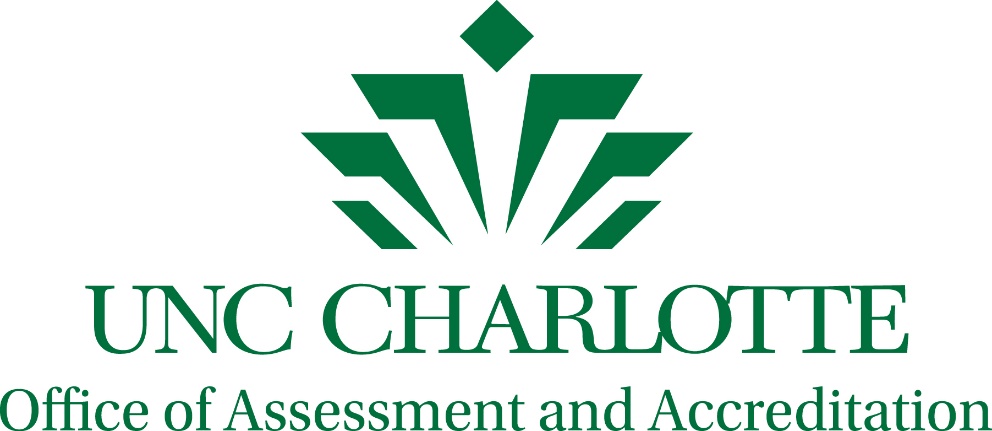 Academic Program Review Process GuidelinesMay, 2019Academic Program Review ProcessUNC Charlotte’s Academic Program Review process is intended to: Assess the quality and effectiveness of academic programs and unitsStimulate program planning and improvementEnsure that program goals are consistent with University strategic prioritiesPromote fairness and efficiency in the allocation of academic resourcesSupport planning and budgeting Respond to requirements for self-assessment from SACSCOC and other agenciesAt minimum, the academic program review process should include:  1) an examination of the function of the program, department, or unit; 2) a self-assessment; 3) an evaluation from key stakeholders; and 4) a final report including an overview of the review process, major findings and an action plan. The cycle of review concludes two years later with a report describing the actions taken as a result of the review.Academic program reviews should be conducted every 5-7 years and no less than every 10 years. Considerations that might lead to a delay beyond 7 years include a recent transition to a new director, recent significant organizational change, and compliance or other certification schedules. Every unit reporting to the Provost should have a plan for the academic program review for their area(s), specifying timeline, process, level of review, and participants (internal/external). The Office of Assessment and Accreditation offers consultation and support on the development of the program review. The academic program review process will extend over two academic semesters. Some departments will begin the review process in the fall semester and complete in the spring; others will begin in the spring semester and finish the following fall semester (see timeline in Appendix A). The process is the same for both start times, and comprises the phases described below. Reviews of accredited programs will be scheduled to synchronize with the accreditation reviews of their professional programs.ProcessSelf-study The self-study should provide an assessment of the quality and effectiveness of programs, with attention to improvements in meeting student learning outcomes, strategic plans, and analyses of teaching, research, and service activities. How each department approaches these analyses will vary, but the department should strive to provide a comprehensive review. The self-study should identify strengths, weaknesses, emerging opportunities, and the impact of trends and economic forces that support or impede achievement of the program’s mission, vision, goals, and objectives. Descriptions for each of the self-study components are provided on pages 4-6. In general, the self-study will include the following broad sections:Description of the department: size, scope of teaching and learning, research, and service activities; departmental operations and resources; Analysis of: student enrollment, curriculum, instructional methods, faculty preparation and development; scholarly activities, publications, external funding, academic support services, and an assessment of quality and effectiveness demonstrated by student-learning outcomes; Recommendations and an action plan that includes specific steps for the department to take to capitalize on strengths and minimize weaknesses. The action plan should include goals and priorities for the next five years, a rationale for the recommendations; and an analysis of projected risks, benefits, and outcomes. Preparing the Self-StudyAn outline of the elements that are generally included in a self-study report is provided below. Although this is not a prescribed format, departments are strongly urged to adopt this structure or develop a similar structure. Self-StudyIntroduction The introduction should provide an overview of the self-study contents, names of external reviewers, and the timeframe over which the study was conducted. The introduction may also include information about previous reviews and the department’s responses to recommendations from the last review. If there have been significant curricular changes since the last review, those may be discussed here or in the body of the report. Program DescriptionBegin with a description of the department and a description of peer and aspirational institutions. Describe the department’s primary purpose, key functions, and impact. Convey a sense of the size, quality, and scope of departmental activities, including teaching, research, and service. This portion of the report will generally include: Mission statement Goals, and specific objectives relating to those goalsDegree programs offered Description of peer and aspirational institutionsMeasures, metrics, or indicators used to assess progress towards goals Departmental structure and administration Resources and NeedsFaculty and support personnel Infrastructure (e.g., annual budget, space, equipment, library holdings)Expenditures and allocations Discussion of extent to which resources currently meet needsStudent ProfilesThe following data that are supplied by institutional research should be discussedNumber of enrolled students disaggregated by race and sexRetention and graduation rates The following data should be collected by your department and discussedNumber of students who received honors, awards, or authored publicationsJob placement rates, licensure rates, and outcomes of certification examsSurvey data assessing students’, alumni’s, and employers’ satisfaction or experienceCurriculum and Student SupportCurriculum ReviewState expected student learning outcomes for each programDescribe assessment plans for each learning outcomeCreate a curriculum map for each program (see Appendix B for instructions, an example and a template)Describe opportunities students have to experience high impact practices (ePortfolios, learning communities, diversity/global learning, service learning, writing-intensive courses, collaborative assignments, and community based learning) The Chancellor’s Diversity Plan indicates that, “departments and programs should… actively pursue efforts to design and deliver curricula that will equip students with skills and knowledge for informed citizenship and to provide students exposure to and consideration of diverse perspectives.” Programs of study are also encouraged to develop a student learning outcome related to diversity. Discuss ways in which students are exposed to and consider diverse perspectives in your area. Undergraduate and graduate research opportunities Discuss ways in which faculty teaching data (supplied by institutional research) influences delivery of the curriculumDescribe your use of online instruction and discuss how instructional formats influence your delivery of the curriculum.Approach to advising Percentage of faculty participating in mentoring or collaborative efforts with colleaguesFacultyCurrent  research and scholarship accomplishments of the faculty (patents, publications, honors, presentations, and scholarly work)External funding (applied & awarded, gifts and donations)Interdisciplinary research projects Mentorship and support of junior facultyService to department and University (partnership/sponsorship)Service to profession (new teaching methods, curriculum design, curriculum review)Other external service Stakeholder FeedbackDepartments are encouraged to elicit participation from a wide range of stakeholders Information collected from faculty, staff, graduate students, undergraduate majors, alumni and employers of alumni will contribute to a rich description of the department. Peer and Aspirational ComparisonProvide a concluding analysis of how your department compares to peer and aspirational institutions in key areas of functioning including curriculum, student success, and scholarly productivity. RecommendationsThe self-study should conclude with clear and specific recommendations for actions the department could take to capitalize on its strengths and minimize its weaknesses. This section provides an opportunity for the department to use the information gathered and the analyses conducted in the self-study process to think strategically about its goals and the specific steps needed to reach those goals. The recommendations should encompass the [short-term, (one year), the intermediate-term, (5 years), and the long-term, (10 years)] and include: Actions which need to occur in terms of the program, students, faculty, facilities, and resources (financial and personnel) Benchmarks that can be used to gauge departmental performance, effectiveness, and efficiency Identifying recommendations within the control of the program and those that require action from Dean, Provost or higher levels. Each recommendation should be made in two possible scenarios: With existing resources, including the possibility of reallocating resources within the department With one time funding resources External Review (outside of the department/college) As part of the self-study process, departments should solicit feedback from external reviewers.  The external reviewers should be outside constituencies including faculty, staff, students, and where appropriate alumni and community members who the department believes would contribute significant feedback (see External Reviewer’s guiding questions in Appendix C). The final selection is the responsibility of the department head/Dean, who will contact the external reviewers.  The external review report will include (1) program strengths, (2) areas for improvement, and (3) recommendations. Action/Strategic Plan The academic program review process concludes with the development of an action plan. The action plan will include: (1) goals and objectives, (2) specific actions for the department to take to achieve the goals, (3) metrics or performance measures that will be used to measure the extent the goals have been met, (4) cost, (5) and a timeline for implementation (See Appendix C) . An update on program improvement will be requested two years after the program review.Supporting Documentation To conduct a thorough self-study, the department will need to obtain data from the University’s data systems, the Office of Institutional Research, and other departmental records or files. Not all of the data relied upon during the process of the self-study will need to be included in the self-study report, but it is expected that certain data elements will be appended to the report. The data collected should be the last five years. (e.g. Undergraduate and graduate student headcounts, undergraduate and graduate student profile, faculty rank, graduate student persistence rates, retention and graduation rates, licensure rates, certification exams, job placement rates, number of degrees awarded, and results of any surveys assessing student satisfaction, student experience, alumni, and employers). A final copy of the following documents should be submitted to the Provost and the Office of Assessment and Accreditation:self-studyexternal review feedbackaction plan2-year follow-up report to the action plan Appendix A - Timeline for Academic Program ReviewThe academic program review process will extend over two academic semesters. Some departments will begin the review process in the fall semester and complete the process in the spring; other departments will begin in the spring semester and finish the following fall semester.Appendix B: Curriculum Mapping GuideAdapted from Rochester Institute of Technology Office of Educational Effectiveness: https://www.rit.edu/academicaffairs/outcomes/curriculum-mappingWhat does a curriculum map look like?It's a table with one column for each learning outcome and one row for each course or required event/experience (or vice versa: each row contains a course and each column lists a learning outcome). The following is an excerpt from hypothetical biology program curriculum map. Key: "I"=Introduced; "R"=reinforced and opportunity to practice; "M"=mastery at the senior or exit level; "A"=assessment evidence collectedHow is a curriculum map created?Step 1: Faculty members begin with:the program's intended student learning outcomesrecommended and required courses other required events/experiences (e.g., internships, research, co-op)Step 2: Create the "map" in the form of a table (see option provided).Step 3: Enter the student learning outcomes and courses and events/experiences into the map that currently address those outcomes.Step 4: Enter an indicator of level for each learning outcomes and course/experience"I" indicates students are introduced to the outcome"R" indicates the outcome is reinforced and students have opportunities to practice"M" indicates students have had sufficient practice and now demonstrate mastery"A" indicates where evidence might be collected and evaluated for program-level assessment (collection might occur at the beginning and end of the program if comparisons across years are desired).
Step 5: Faculty members analyze the curriculum map. They discuss and revise so that each outcome is introduced, reinforced/practiced, and then mastered. In addition, each outcome should have at least one "A" to indicate that evidence can be collected for program-level assessment. Not every outcome is assessed every semester, the timeline for collection will be indicated on the assessment plan.What are some curriculum mapping best practices?Build in practice and multiple learning trials for students: introduce, reinforce, master. Students perform best if they are introduced to the learning outcome early in the curriculum and then given sufficient practice and reinforcement before evaluation of their level of mastery takes place.Use the curriculum map to identify the learning opportunities (e.g., assignments, activities) that produce the program's outcomes.Allow faculty members to teach to their strengths (each person need not cover all outcomes in a single course). "Hand off" particular outcomes to those best suited for the task.Ask if the program is trying to do too much. Eliminate outcomes that are not highly-valued and then focus on highly-valued outcomes by including them in multiple courses. (The eliminated outcomes can still be course-level outcomes)Set priorities. Everyone working together toward common outcomes can increase the likelihood that students will meet or exceed expectations.Communicate: Publish the curriculum map and distribute to students and faculty. Each faculty member can make explicit connections across courses for students. For example, at the beginning of the course or unit, a faculty member can remind students what they were introduced to in another course and explain how the current course will have them practice or expand their knowledge. Students do not always make those connections by themselves.Curriculum Map Template (add rows or columns as needed)Sample Curriculum MapAppendix C - External Reviewer’s Guiding QuestionsThe following questions are provided to help external reviewers address the key components of a program review. Select and answer the questions that you feel are appropriate.Questions to guide analysis of the department’s overview How does the department define its mission? (What is its scholarly focus? Who does the department serve, and who benefits from the department’s activities?) Does the department mission statement reflect the department’s purpose, primary activities, and stakeholders? What are the current, relevant critical issues and approaches in the field, and how are they reflected or addressed in the department’s mission statement? How do the department’s short and long-term goals support the department’s mission? How does the department evaluate its progress in meeting its short and long-term goals? What measures does the department use? How is the progress communicated or recorded? How does the department contribute to the mission of the college and University? How are the department’s mission and goals communicated to faculty, staff, and students? Questions to guide the analysis of department resources Is the equipment available to the department adequate? Is there sufficient operating support (maintenance contracts, technical staff, etc.)?Is the space currently available to the department appropriately allocated? Is faculty and staff support now available to the department appropriate? What are the department’s current hiring plans for the next five years?What efforts have been made to diversity faculty and staff?How does the department support and mentor junior faculty? How is the review of junior faculty conducted?How does the department evaluate senior faculty members? How are department resources (equipment, space, staff support) allocated? Should they be reallocated? Questions to guide the analysis of programs Is the curriculum for majors coherent and well-articulated from the introductory through advanced levels? How does it stand up by comparison to the norms in high quality programs around the country, including the breadth of curricular offerings and the size of courses?Is the use of lecturers well-conceived and managed?Is the use of graduate teaching assistants well-conceived and managed? How does the department assess student learning outcomes for its majors and minors? Assessment of student learning involves: a) making the department’s expectations explicit; b) setting appropriate criteria by which to rate achievement of expectations; c) gathering, analyzing, and interpreting evidence to determine how well student performance matches expectations; and, d) using the resulting information to document and improve the department’s programs. How are student learning outcomes communicated to faculty, staff, and students? On the basis of available data measuring student satisfaction and student learning outcomes, what does the department judge to be the main successes and shortcomings of its undergraduate and graduate programs? How does the department integrate diversity and inclusion in the curriculum?What does the department do to increase its visibility? What changes have been made in the undergraduate and graduate curriculum in the past five years? Why did the department make these changes—on the basis of what evidence? (student, alumni, and employer survey results)To what extent does the curriculum address:The projected needs of graduatesProspects for student employmentThe need for instruction in this subject in other parts of the universityWhat strengths, weaknesses, problems, and opportunities for improvement do you see in the existing curricula?Questions to guide the analysis of teaching, advising, and mentoring What is the standard teaching load of faculty by rank and status, and what is the basis on which reductions occur? How have student course evaluations been used to improve teaching? What specific improvements have been made on the basis of course evaluations? What effort is made to stay apprised of pedagogical best practices in the discipline or field? What are the goals of the department’s advising of its majors? How is advising organized? How are advising responsibilities distributed among the faculty? How are faculty advisors trained? How is the effectiveness of faculty advising evaluated and rewarded? Has the department conducted studies of undergraduate students’ satisfaction with departmental advisement? Graduate students’ satisfaction? Questions to guide the analysis of research and scholarship What provisions are made to support faculty to engage in scholarship/research? What external level of support (to the department/program) exists to assist faculty in scholarship/research? Does the department have plans to try to increase this level of support? If so, describe how.What are the research strengths of the department? How does departmental research activities compare to peer institutions?Do members of the department engage in interdisciplinary research projects? Questions to guide the analysis of faculty service In light of the data presented on faculty service, are the faculty sufficiently engaged in the work of the department? Is the work evenly spread among faculty? Are the faculty sufficiently represented on College and University committees and task forces? Do the faculty demonstrate a commitment to the community outside the university? Do the faculty adequately serve, and lead, their professional organizations? Appendix D – Action/Strategic Plan Program:					Department: 					Date:		 	Recommendations (Goals): Describe 3-5 improvements you envision for your department over the next 5 yearsStrategic Actions (Objectives): For each goal, describe one or more objectives that can be completed to achieve the goalMeasures: Describe the data that will be used to determine the extent to which each objective was achieved. Performance outcomes: Identify who is expected to demonstrate the objective achievement, to what degree of completion, when, and under what conditions. Example: The department is expected to raise 80% of the funds in 2016, assuming continuing levels of state support.Resources needed (c=current, r= reallocation, or n=new):Costs: Person(s) Responsible: Timeline:Impact on Program Improvements (This section will be completed two years after the program review is conducted):		 	Appendix E – Mid-Cycle Report to Strategic Plan TemplateDepartment:					Unit: 					Date:		 	Goals: Restate the 3-5 recommendations you proposed in your action/strategic plan.
Objectives: Restate the strategic actions proposed in your action/strategic plan.
Measures: Describe the data used to determine the extent to which each strategic actions was achieved. Performance outcomes: Restate who was expected to demonstrate each achievement, to what degree of completion, when, and under what conditions. Example: The unit was expected to raise 80% of the funds in 2016, assuming continuing levels of state support.Assessment Findings and Results – For each objective state findings and explain the extent to which performance outcomes have been met. Communicating Findings - Describe how your findings will be shared with stakeholders. Costs - List fiscal, human, or other resources needed to meet remaining goals. Person(s) Responsible: Timeline: Describe the steps that will be taken over the next two years to complete the improvements you proposed.SourcesHanover Research (2012).  Best Practices in Academic Program Review. Retrieved from http://www.asa.mnscu.edu/academicprograms/program_planning/Hanover%20Research%20Best%20Practices%20in%20Academic%20Program%20Review%202012.pdfHummingbird (2015). Academic program review guide and forms. Southwestern Indian Polytechnic Institute. Rochester Institute of Technology Office of Educational Effectiveness: Curriculum Mapping Guide Retrieved from: https://www.rit.edu/academicaffairs/outcomes/curriculum-mappingVirginia Technical College (2016). Academic Program Review Self-Study Report. Retrieved from 	http://assessment.vt.edu/Academic_Program_Review.htmlAdditional Helpful Informationhttps://www.swarthmore.edu/assessment/department-reviewsContactsFor assistance with the academic program review contact:Karen Singer-Freeman, Director of Academic Planning and AssessmentOffice of Assessment and AccreditationFretwell, 314 704.687.6174ksingerf@uncc.eduFor program data request contact: Office of Institutional ResearchColvard South 1028704.687.1294http://ir.uncc.edu/directoryStep/Process*Fall Start*Spring StartPerson(s) responsibleComments/Specific TasksConfirm departments to be reviewedOngoingOngoingDirector of Program ReviewDirector of Program Review will send notification by emailNotify department and establish schedule SeptemberFebruaryDirector of Program Review Department/DeanDean and department agree on plan and schedule for reviewInitial departmental meetingSeptemberFebruaryDirector of Program Review/ Departmental Self-Study Team / Institutional ResearchDiscuss process, review self-study guidelines, survey resources and tools, and identify specific needsDepartment gathers informationSeptember- OctoberFebruary-MarchDepartmentFollow-up departmental meetingOctoberMarchDirector of Program Review/ Departmental Self-Study TeamReview departmental data Discuss additional data the department may collectConduct the self-studyOctober-JanuaryMarch-AprilDepartmentDirector of Program Review meets periodically with self-study team to answer questions Step/ProcessFall StartSpring StartPerson(s) responsibleComments/Specific TasksFeedback from External reviewersFebruary  OctoberDean/Department headCollect feedback from external reviewersPriorities and recommendations meetingFebruary  OctoberDean/Department headDepends on report contents and recommendations: may involve a series of individual or group conversations among members of the unit and administrationDevelopment of action planSubmit completed self-study, external evaluation, recommendations and action plan to the Provost and the Director of Academic Planning in the Office of Assessment and AccreditationOne month after the priorities and recommendations meetingOne month after the priorities and recommendations meetingDean/Department headThe action plan includes: (1) goals(2) specific actions for the unit to take to achieve goals(3) metrics/performance measures to ascertain goals have been met(4) timeline for implementationComplete 2-year follow up report and submit plan to the Provost and the Director of Academic Planning in the Office of Assessment and AccreditationTwo years after completion of program reviewTwo years after completion of program reviewDean/Department headRevisit action plan and assess the progress that has been madeCourses and ExperiencesProgram Learning OutcomesProgram Learning OutcomesProgram Learning OutcomesProgram Learning OutcomesCourses and ExperiencesApply the scientific methodDevelop laboratory techniquesDiagram and explain cellular processesAwareness of careers and job opportunities BIOL 101IIIBIOL 202RRIBIOL 303RM, ARBIOL 404M, AM, ARExit interviewALEARNING OUTCOMES(I = Introduce; R = Reinforce; M = Mastery and A = Assessment Opportunity)REQUIRED COURSES and EXPERIENCESREQUIRED COURSES and EXPERIENCESREQUIRED COURSES and EXPERIENCESREQUIRED COURSES and EXPERIENCESREQUIRED COURSES and EXPERIENCESREQUIRED COURSES and EXPERIENCESREQUIRED COURSES and EXPERIENCESREQUIRED COURSES and EXPERIENCESREQUIRED COURSES and EXPERIENCESREQUIRED COURSES and EXPERIENCESREQUIRED COURSES and EXPERIENCESREQUIRED COURSES and EXPERIENCESLEARNING OUTCOMES(I = Introduce; R = Reinforce; M = Mastery and A = Assessment Opportunity)SLO1SLO2SLO3SLO4SLO5LEARNING OUTCOMES(I = Introduce; R = Reinforce; M = Mastery and A = Assessment Opportunity)REQUIRED COURSESREQUIRED COURSESREQUIRED COURSESREQUIRED COURSESREQUIRED COURSESREQUIRED COURSESREQUIRED COURSESREQUIRED COURSESREQUIRED COURSESREQUIRED COURSESREQUIRED COURSESREQUIRED COURSESLEARNING OUTCOMES(I = Introduce; R = Reinforce; M = Mastery and A = Assessment Opportunity)101102201220250301302303401402435490Demonstrate communication skills appropriate to field.IIMRMM, ADemonstrate knowledge of historic and global contexts.IIRR,ADemonstrate knowledge of biological bases of behavior.IRRM, AOutline major ideas behind X perspective.IIRR,ADistinguish between major tests and choose appropriate tests for specific situations.IARMDevelop original research question that builds on an existing body of knowledge.IRRRM, ASelect methodology appropriate to a research question.IR, AMDocument references and cite in correct style.IIIRMM, ADemonstrate understanding of ethical principles.IR, ARMEvaluate real world examples by applying critical thinking skills.IIRRRRRRMR, AM